John Locke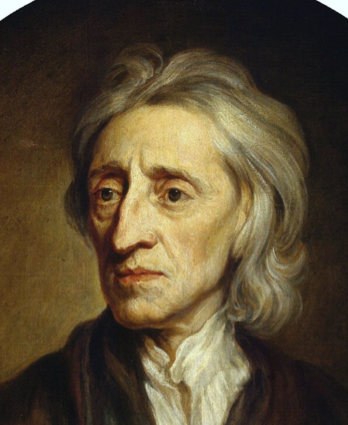 Sterk parlementRecht van verzetBescherming individuKoning afzetbaarJohn LockeSterk parlementRecht van verzetBescherming individuKoning afzetbaarJohn LockeSterk parlementRecht van verzetBescherming individuKoning afzetbaarJohn LockeSterk parlementRecht van verzetBescherming individuKoning afzetbaarVoltaire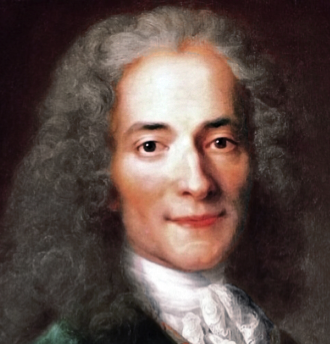 Deïst, geloof in natuurwettenKerk houdt volk domVerlicht absolutismeGod is een horlogemakerVoltaireDeïst, geloof in natuurwettenKerk houdt volk domVerlicht absolutismeGod is een horlogemakerVoltaireDeïst, geloof in natuurwettenKerk houdt volk domVerlicht absolutismeGod is een horlogemakerVoltaireDeïst, geloof in natuurwettenKerk houdt volk domVerlicht absolutismeGod is een horlogemakerRousseau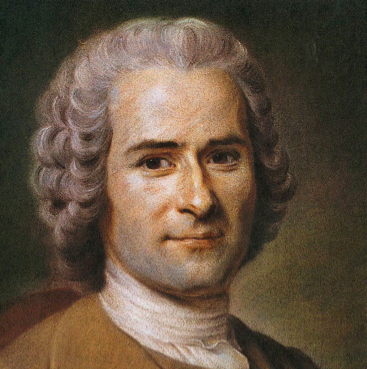 Taak regering: de algemene wilSociaal ContractVolkssoevereiniteitPedagoog en componistMontesquieu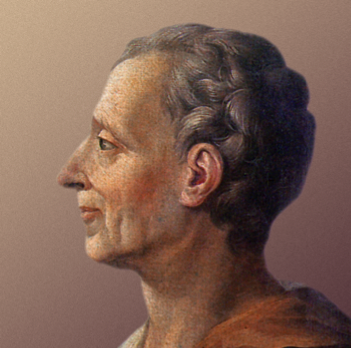 Boek: De l’esprit des loisTrias PoliticaTegen foltering Tegen slavernijMontesquieuBoek: De l’esprit des loisTrias PoliticaTegen foltering Tegen slavernijMontesquieuBoek: De l’esprit des loisTrias PoliticaTegen foltering Tegen slavernijMontesquieuBoek: De l’esprit des loisTrias PoliticaTegen foltering Tegen slavernijSmith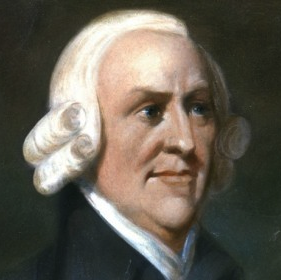 Boek: ‘Wealth of Nations’Wet van vraag en aanbodKlassiek liberaalEconoom, fysiocraatRousseauTaak regering: de algemene wilSociaal ContractVolkssoevereiniteitPedagoog en componistRousseauTaak regering: de algemene wilSociaal ContractVolkssoevereiniteitPedagoog en componistRousseauTaak regering: de algemene wilSociaal ContractVolkssoevereiniteitPedagoog en componistSmithBoek: ‘Wealth of Nations’Wet van vraag en aanbodKlassiek liberaalEconoom, fysiocraatSmithBoek: ‘Wealth of Nations’Wet van vraag en aanbodKlassiek liberaalEconoom, fysiocraatSmithBoek: ‘Wealth of Nations’Wet van vraag en aanbodKlassiek liberaalEconoom, fysiocraat